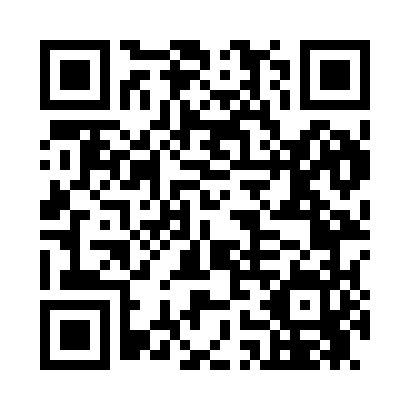 Prayer times for Powell, Alabama, USAMon 1 Jul 2024 - Wed 31 Jul 2024High Latitude Method: Angle Based RulePrayer Calculation Method: Islamic Society of North AmericaAsar Calculation Method: ShafiPrayer times provided by https://www.salahtimes.comDateDayFajrSunriseDhuhrAsrMaghribIsha1Mon4:115:3512:474:337:599:232Tue4:115:3512:474:337:599:233Wed4:125:3612:474:337:599:234Thu4:125:3612:484:337:599:235Fri4:135:3712:484:347:599:226Sat4:145:3712:484:347:589:227Sun4:145:3812:484:347:589:228Mon4:155:3812:484:347:589:219Tue4:165:3912:484:347:589:2110Wed4:175:4012:494:347:579:2011Thu4:175:4012:494:347:579:2012Fri4:185:4112:494:347:579:1913Sat4:195:4112:494:357:569:1914Sun4:205:4212:494:357:569:1815Mon4:215:4312:494:357:559:1716Tue4:215:4312:494:357:559:1717Wed4:225:4412:494:357:549:1618Thu4:235:4512:494:357:549:1519Fri4:245:4512:494:357:539:1420Sat4:255:4612:494:357:539:1321Sun4:265:4712:494:357:529:1322Mon4:275:4712:504:357:519:1223Tue4:285:4812:504:357:519:1124Wed4:295:4912:504:357:509:1025Thu4:305:4912:504:357:499:0926Fri4:315:5012:504:357:499:0827Sat4:315:5112:504:347:489:0728Sun4:325:5112:504:347:479:0629Mon4:335:5212:494:347:469:0530Tue4:345:5312:494:347:469:0431Wed4:355:5412:494:347:459:03